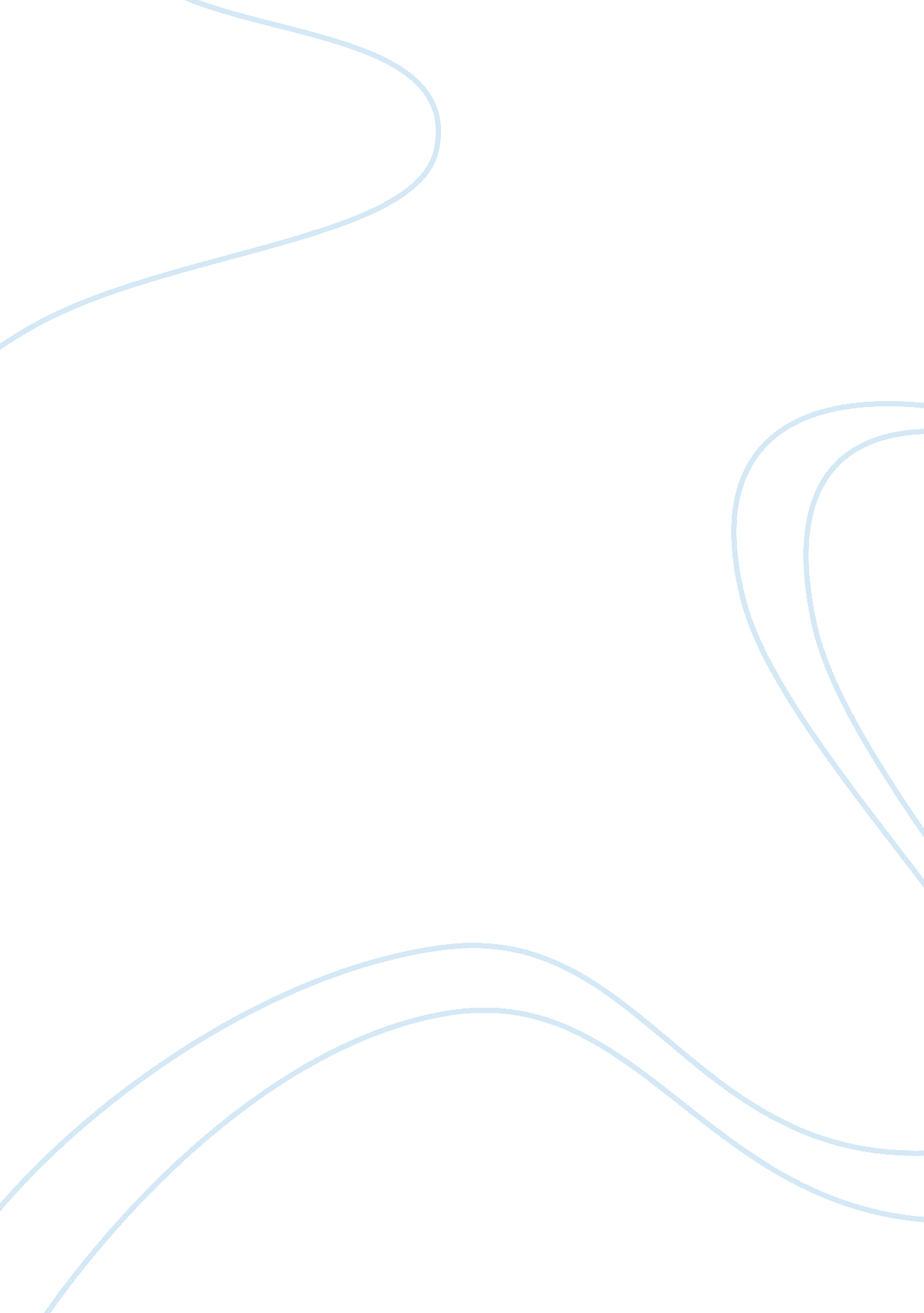 The assigned extra boss secretary of theNutrition, Food Safety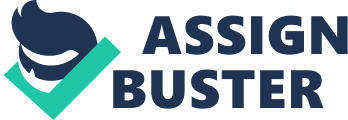 The Rajasthan RERA Rules have been told and the site was propelled on June 1, 2017. The state has assigned extra boss secretary of the Urban Development and Housing Department as the interval administrative expert and the Food Safety Appellate Tribunal as the between time investigative court. Divulgence by promoters of continuous tasks –The promoter might reveal all task subtle elements as required under the Act, rules and controls made thereunder including the status of the undertaking and the degree of fulfillment. The promoter should reveal the measure of the loft in view of cover territory regardless of whether prior sold on some other premise, for example, super region, super developed zone, developed zone and so forth which might not influence the legitimacy of the understanding went into between the promoter and the allottee to that degree. If there should be an occurrence of plotted improvement the promoter might unveil the zone of the plot being sold to the allottees. Where the venture is to be produced as discrete structures in stages, each such building or gathering of structures as chose or pronounced by the promoter at the season of registration might be considered as a stage and the promoter should acquire registration under the Act for each stage independently. Clarification : For the reason for this run “ continuous undertaking” implies a task where improvement is going on and for which fulfillment testament has not been issued however avoids such undertakings which satisfy any of the accompanying criteria on the date of initiation of significant arrangements of the Act:-(I) where regular territories and offices have been given over to the affiliation of allottees or the skilful specialist, by and large, for upkeep;(ii) where deal/rent deeds or ownership letter of least 60% of the flats/houses/plots in the stage/venture have been executed;(iii) where all advancement works have been finished and fulfilment declaration has been acquired from sanctioned architect by and by according to common Township Policy;(iv) where fulfillment declaration has been gotten from the capable specialist or then again where all advancement works have been finished and application has been recorded with the capable expert;(v) where improvement is done in stages then each stage should be considered as a different undertaking and the stages which satisfy any of the above conditions should be barred;(vi) where capable specialists/neighborhood bodies have begun issuing lease deeds for plots by sorting out camps or generally in township plans; or(vii) where administrations have been given over to the nearby specialist for upkeep or on the other hand more than 50% of the advancement charges for the same have been saved to the neighborhood expert. 